ROSARY SCHOOL, HALWAN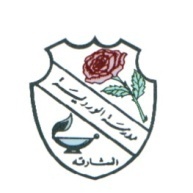 WEEKLY PLAN	GRADE- 2	JAN. 6TH , 2019 – JAN. 10th  , 2019ASSESSMENT  SUNDAYMONDAYTUESDAYWEDNESDAYTHURSDAYENGLISHUnit – 6  Staying safeVocabulary and Reading Read aloud with increased accuracy, fluency. Understand which creatures are dangerous or safe.Reading - Identify the animals that are dangerous.Find factual information about these creatures.Listening & Speaking-Read and respond to question words  like which, when, where and why.Writing  (Find the same meaning for the word ) Define synonyms Identify synonymsMATHSReview :Problem solving questions & Addition and subtraction.Unit  2 : Whole Numbers 2Lesson 1:Counting many objects(2)Lesson 2: Place value(1)Lesson 3 : Place value (2)Lesson 4 : Comparing numbersSCIENCETopic 4 Light 4.3 ShadowsSB pgs. 62-63, WB pgs. 53-55*Know that shadows are formed when an object blocks the path of light.HW  WB page 53- Draw the shadows. Read lesson 62 & 63ARABICالدرس الأول من كتاب الطالب /  الجزء الثاني RELIGIONدرس علي بن أبي طالب .SOCIAL STUDIESالدرس الأول من كتاب الدراسات الاجتماعية /  الجزء الثاني MORALEDUCATIONUnit – 2 Self-Identity and working with others. Lesson – 4Our New Team.Pages No. – 53 to 58COMPUTERChapter 4:-Handling Data;      Lesson:- 4.1 Adding numbers together;     4.2 Taking away .                                                                               Practice MS Excel spreadsheet.FRENCHLe livre : unité 7 (les jours de la semaine) pages : 20-21.